Publicado en  el 11/06/2015 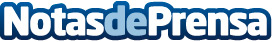 Casi 2.000 pediatras se reúnen en Bilbao para analizar los retos clínicos de la especialidadDatos de contacto:Nota de prensa publicada en: https://www.notasdeprensa.es/casi-2-000-pediatras-se-reunen-en-bilbao-para_1 Categorias: Infantil http://www.notasdeprensa.es